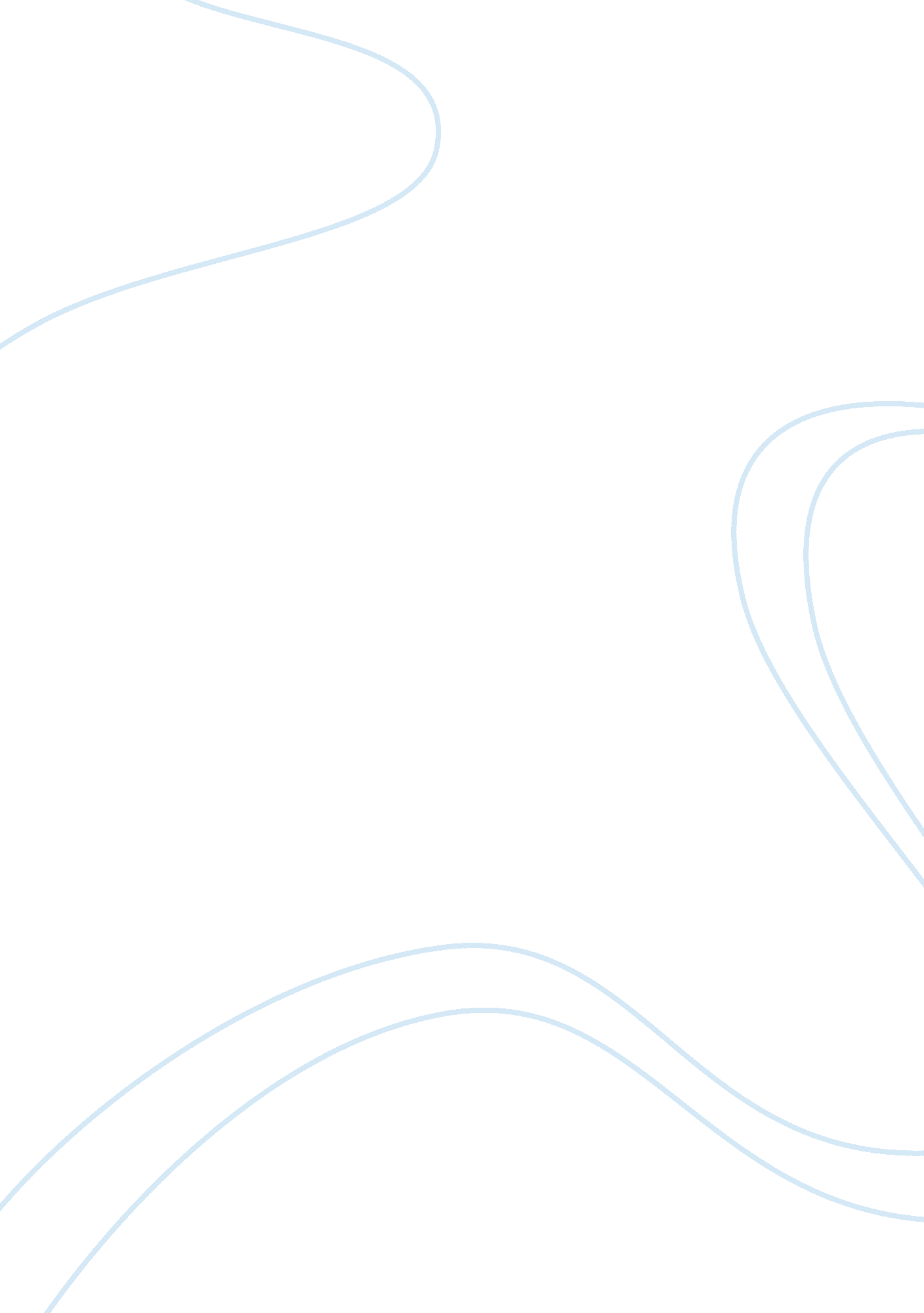 Where are the americans?Parts of the World, European Union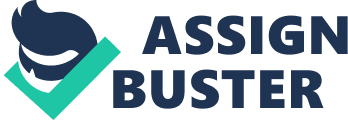 In spite of the fact that the American Government Led NATO against Serbia and that the American military is here, and their largest military base outside the United States is in Kosova, Kosovars are still asking: " Where Are The Americans? " Of course, a more complete elaboration on the basic question is: " Where Are The Americans? Why aren't Americans supporting our full Independence? Why hasn't their government recognized the full Independence of Kosova? Why aren't the big American corporations coming to Kosova? Why do they let the EU run everything in Kosova? Why isn't an American the Special Representative to the Secretary-General of the UN in Kosova? They went against European opposition and convinced NATO to go to war against Serbia and liberate us from oppression, but where are the Americans now? " Certainly the Americans are here, but the answer to many of the questions rests with the Kosova people, and the politics of Europe. Kosova is in Europe, and it is only natural that the European Community has the central concern and input regarding the status of Kosova. Under the current circumstances, any proclamations by the United States would be viewed as interfering with the European Union, and this would be diplomatically improper. Currently, the official communications regarding the situation in Kosova, and the issue of " final status" is limited to UNMIK and the European Union, as these are the entities that have UN delegated responsibilities regarding Kosova. The Americans are stronger in their influence within KFOR, which is separate from UNMIK Administration. However, when Kosovars clearly declare their Independence from Serbia, and demand that the UN fulfill its obligations in accordance with 1244(1999) for Kosova to have: ".. provisional democratic self-governing institutions to ensure conditions for a peaceful and normal life for all inhabitants of Kosovo. " Then, and only then, can the United States and other nations respond to a direct request by Kosovars for support in the establishment of an independent democratic process within Kosova! The Americans and others would then be able to question the EU more directly, as to why the European Union is against the full Independence of Kosova, when the history of the Serbians has been one of repeated aggressions, and an absence of any remorse. It is a logical question to ask, why after so many conflicts and so many losses by the Serbs, does the European Union continue to appease Serbia, rather than imposing harsh consequences? We must learn the process of politics and diplomacy. We have been great leaders and warriors, but we must not forget that we have never had a leader in peace. We are physically and morally strong, we are intelligent but we are not experienced in politics and diplomacy. However, we cannot let this situation continue, and we must now use any and all means to become as effective in Politics and Diplomacy as we have been in war. Kosova's political leaders have been active, but we must accept the reality of Kosovar limitations and ensure that all leaders quickly become truly adept in politics and diplomacy. Another response to " Where Are The Americans" is that the American people are at home in the United States, working, playing, studying, watching Television, listening to the radio, reading newspapers; and all of these things are being done in English. It is true that there are a few thousand Americans who speak Albanian, but how many are in positions of authority and how many are actually doing anything effective to bring the " message" the " truth" about Kosova to the American people? How can the average American care about Kosova, if they know nothing about Kosova? Americans are paying close attention to world events, such as the terror threats and the issue with Iraq, and they are paying attention because they are being communicated to in English. Why should American journalists pay attention to Kosova when anything of importance has to be translated from Albanian to English by them? We speak out, and demonstrate, but nothing is said or written in English. If we want to get Americans interested in Kosova, we must speak and publish in the English language in addition to Albanian. Every key speech given; every key event; every meeting attended must be also presented in English. Our daily newspapers should have at least one page in English presenting all the headlines and a brief about the story, and our television news and key presentations must also be done in English. If we want people to listen to us, then we better speak their language! Our periodicals should contain English features, and every major press release by any organization of influence should be prepared in good English. This last statement is important, for if we present English copy that is poorly done, we will look uneducated in the eyes of those reading the material. In the few instances when our business and/or government organizations have provided English versions, they appear to the reader as having been done by a child just learning to speak and write in English. We must utilize the skills of professional translators in any and all areas that affect our future, especially if we wish to reach and involve the American people. We certainly do not provide a good image if we cannot express crucial issues in good English to the world. In business and politics, it is the English language that predominates, and we better catch up fast! Just about every adult Kosovar knows that the European Union is " concerned" about the unification of ethnic Albanians; the development of a Kosovar military; and the potential for a significant American business, monetary and political influence in the Balkans. But as long as We Kosovars remain silent in English, and the citizens of America remain ignorant of the truth, the EU has nothing to worry about. In the eyes and minds of Americans, it appears that " everything is OK" in Kosova, and they believe that if everything is going well, why should Americans continue to support the American Military being in Kosova? Americans believe: If " everything is OK," let Europe bear the costs of taking care of Kosova and we can move our troops to where they are needed! American politicians respond to the will of the American people, and Kosova politicians and the Kosovar people need to recognize this fact and reach out to the Heart of the United States, the American people! We must have the courage to make strong and timely Diplomatic moves, such as the publicly restating our Independence, and request direct assistance from particular nations in order to counter the current negative intent and actions of the European Union and Serbia to keep us within and under Serbian Dominance. We Kosovars need to " wake up, and stand up" and speak out, in a loud, firm, clear and unified English Speaking voice, against the effective Serbian Propaganda, The Manipulation of The Hague, and the Appeasement efforts of the European Union. They are making their propaganda in English, and it must be countered in English! 